Дистанционный конкурс творческих работ«Пасхальные традиции» для воспитанников и их родителей.Посмотрите, что за чудоПоложила мама в блюдо?Тут яйцо, но не простое:Золотое расписное,Для чего все эти краски,Словно в старой доброй сказке?Мама всем дала ответы:-Пасха – праздник самый светлый,А яйцо, известно мне,Символ жизни на земле!Пасха самый светлый и добрый православный праздник. Его с нетерпением ждут и взрослые и дети. Пасха празднуется по-особому торжественно. Именно Пасха считается большим семейным праздником, к которому нужно готовиться каждому члену семьи. Период вынужденной домашней самоизоляции в целях сохранения здоровья и жизни детей и взрослых - это еще одна возможность весело и с пользой провести время всей семьей!Поэтому наши родители вместе со своими детьми готовили поделки для конкурса «Пасхальные традиции».Цель конкурса: совместное развитие активности и творчества родителей и детей, педагогов ДОУ.Задачи:приобщить детей дошкольного возраста к традиционным народным праздникам;создать условия для повышения эстетического уровня детей и взрослых;предоставить воспитателям, и родителям возможности раскрытия своих талантов.Все поделки, несомненно, были изготовлены с душой. Родители показали свои незаурядные творческие способности и мастерство! Всем участникам конкурса было присуждено звание «Затейники 2020», а в подарок –Пасхальная музыкальная открытка!Я уверена, что такие семейные конкурсы способствуют созданию атмосферы доброжелательности, взаимопонимания, сотрудничества родителей, детей и педагогов.А еще, родители своим примером показывают детям, что нужно быть активными в жизни! Воспитатель младшей группы: Зинюшина И.И. 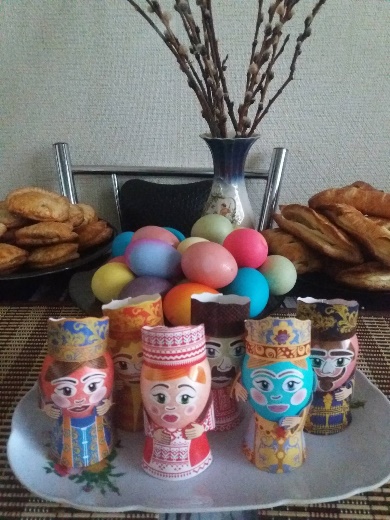 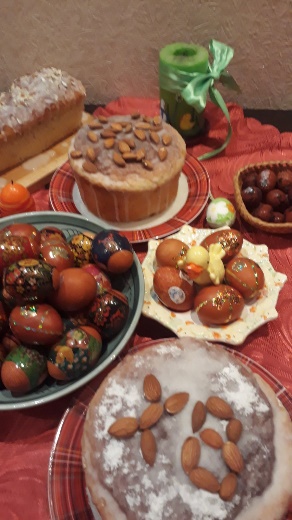 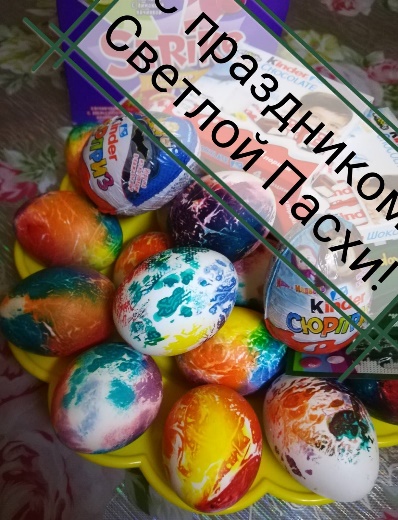 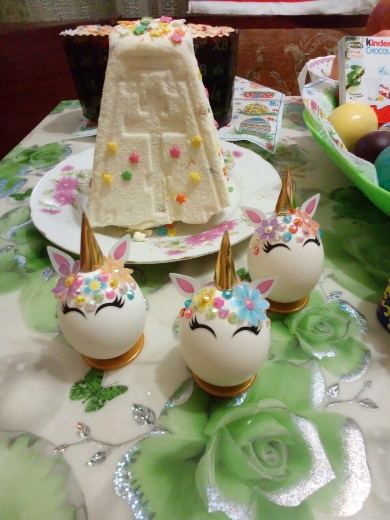 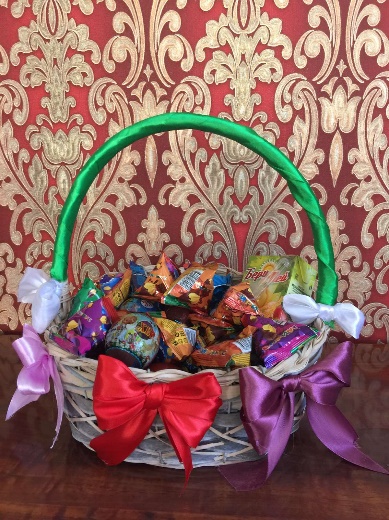 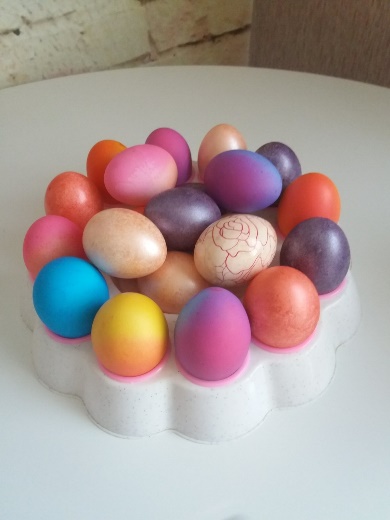 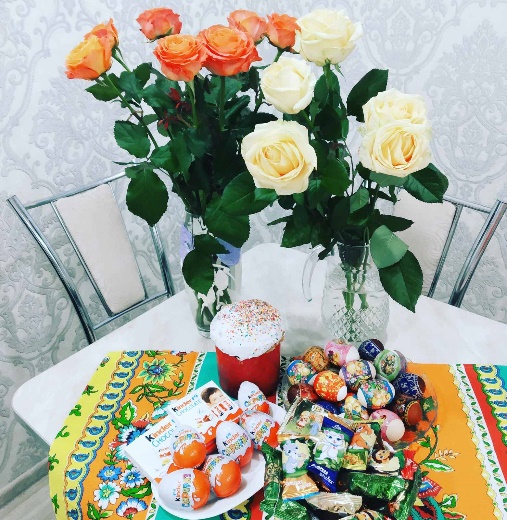 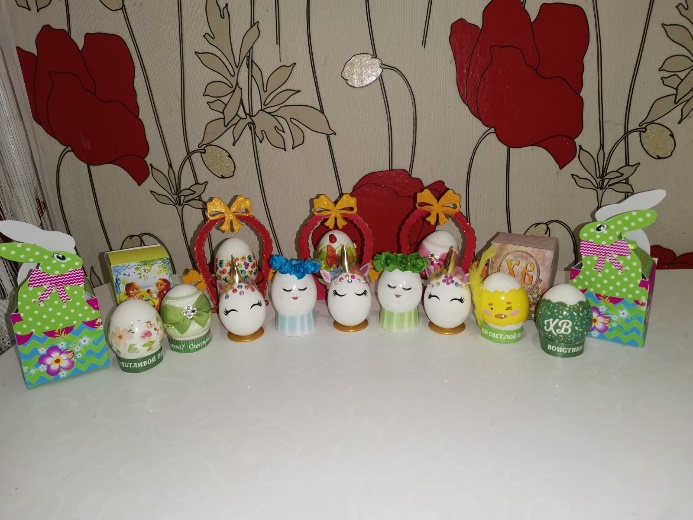 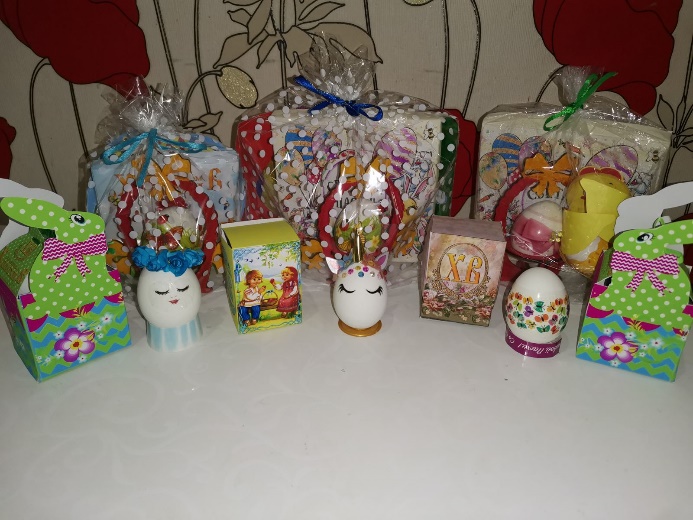 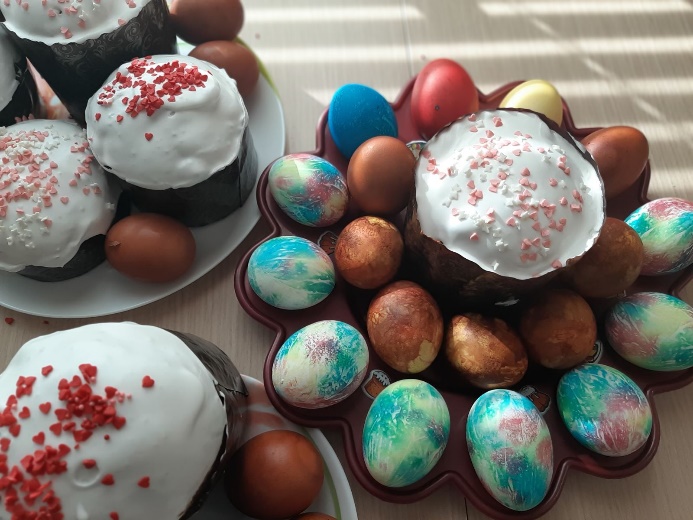 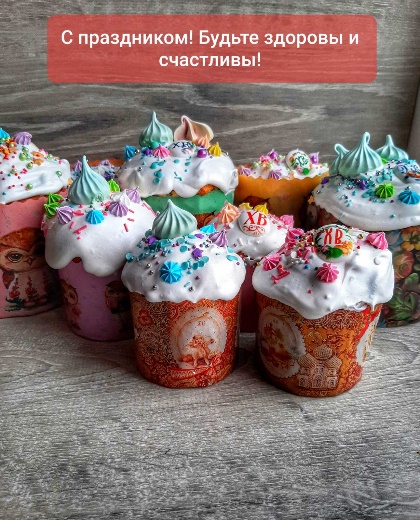 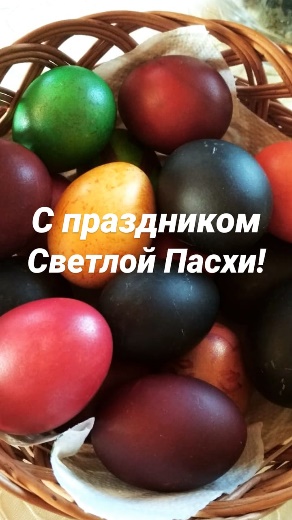 